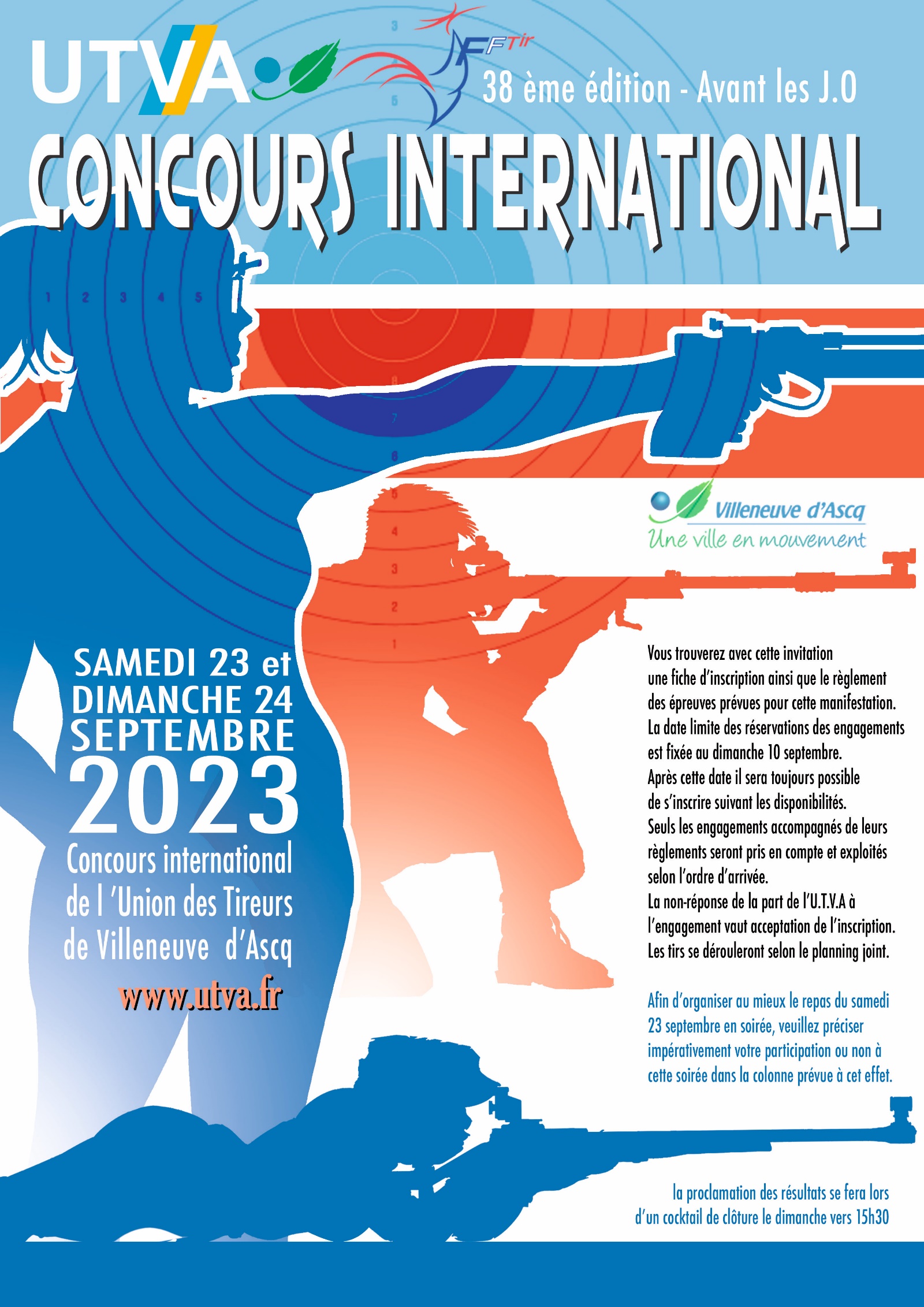 TARIFSEngagement : 3 euros par tireur.Individuel : 9 euros pour le pistolet standard                    8 euros pour les autres disciplines ISSF	          6 euros pour le match TAR : carabine, vitesse militaire et pistolet–revolver	          6 euros pour Kuchenreuter et Mariette                    9 euros pour le mini ISR (nouveau).	         Pour chaque match de rachat le prix initial est diminué de 2 euros.Equipe     : 10  euros.RECOMPENSESEquipe :  Le classement par équipe ne se fera que si deux équipes au moins sont engagées. Une coupe sera remise à la première équipe.Individuel : Une médaille aux trois premiers par catégorie.                    Une bouteille de champagne sera tirée au sort parmi les 6 premiers (présents ou représentés) au podium lors de la remise des prix.Champagne : voir le règlement.Adresse : U.T.V.A. , 38 rue Jean Delattre, 59493 VILLENEUVE D’ASCQTéléphones :		                   Club : 03.20.79.07.08	         personnel joignable : 06.80.07.27.83Mail : utva59@free.frSite internet : https://www.utva.fr